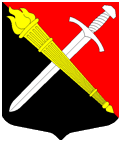 АДМИНИСТРАЦИЯМуниципальное образование Тельмановское сельское поселение Тосненского района Ленинградской областиР А С П О Р Я Ж Е Н И Е«08» мая 2020 г.                                                                                  № 16В соответствии с пунктом 5.1 Правил подготовки и проведения отопительного сезона в Ленинградской области, утвержденных постановлением Правительства Ленинградской области от 19.06.2008 № 177 (далее – Правила) 1. Теплоснабжающим организациям, находящимся на территории  МО Тельмановское сельское поселение:1.1. Приступить с 12 мая 2020 года к периодическому протапливанию жилых домов и зданий, занимаемых бюджетными учреждениями (далее – объекты теплоснабжения).1.2. При включении оборудования источников теплоэнергии 
и подключении объектов теплоснабжения руководствоваться Правилами.2. Управляющим организациям и товариществам собственников жилья:2.1. Ежедневно в период с 12.05.2020 до 12-00 представлять 
в администрацию сведения о ходе периодического протапливания.2.2. Довести настоящее распоряжение до сведения собственников помещений в многоквартирных домах.3. Опубликовать настоящее распоряжение на официальном сайте в сети Интернет.4. Контроль за исполнением настоящего распоряжения возложить 
на заместителя главы администрации А.В. Лапшина.Глава администрации                                                    		     С.А. ПриходькоО периодическом протапливании на территории МО Тельмановское сельское поселение Тосненского района Ленинградской области